ВАКАНСИИ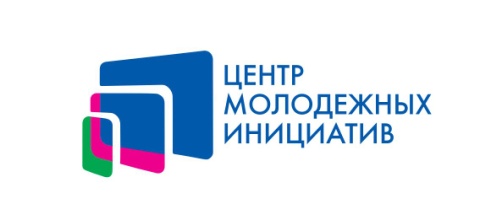 НА ТЕРРИТОРИИ Г. КРАСНОДАР                                 8(861)992-54-21Юристг/р свободное расписаниеЮристг/р свободное расписаниеЮристг/р свободное расписаниеЮристг/р свободное расписаниеЮристг/р свободное расписаниеЮристг/р свободное расписаниез/п  сдельнаяСупервайзерг/р  свободное расписаниеСупервайзерг/р  свободное расписаниеСупервайзерг/р  свободное расписаниеСупервайзерг/р  свободное расписаниеСупервайзерг/р  свободное расписаниеСупервайзерг/р  свободное расписаниез/п  от 120 руб./часЭк         Бухгалтерг/р  свободное расписаниеЭк         Бухгалтерг/р  свободное расписаниеЭк         Бухгалтерг/р  свободное расписаниеЭк         Бухгалтерг/р  свободное расписаниеЭк         Бухгалтерг/р  свободное расписаниеЭк         Бухгалтерг/р  свободное расписаниез/п  сдельнаяДизайнерг/р  свободное расписаниеДизайнерг/р  свободное расписаниеДизайнерг/р  свободное расписаниеДизайнерг/р  свободное расписаниеДизайнерг/р  свободное расписаниеДизайнерг/р  свободное расписаниез/п  сдельнаяАгент прямых продаж сим-картг/р  свободное расписаниеАгент прямых продаж сим-картг/р  свободное расписаниеАгент прямых продаж сим-картг/р  свободное расписаниеАгент прямых продаж сим-картг/р  свободное расписаниеАгент прямых продаж сим-картг/р  свободное расписаниеАгент прямых продаж сим-картг/р  свободное расписание  з/п  сдельнаяПовар 4 разрядаг/р  сменныйПовар 4 разрядаг/р  сменныйПовар 4 разрядаг/р  сменныйПовар 4 разрядаг/р  сменныйПовар 4 разрядаг/р  сменныйПовар 4 разрядаг/р  сменныйз/п  от 18000 руб.Продавец-консультант в спортивный магазинг/р  сменныйПродавец-консультант в спортивный магазинг/р  сменныйПродавец-консультант в спортивный магазинг/р  сменныйПродавец-консультант в спортивный магазинг/р  сменныйПродавец-консультант в спортивный магазинг/р  сменныйПродавец-консультант в спортивный магазинг/р  сменныйз/п  от 20 000 руб.Промоутерг/р  свободное расписаниеПромоутерг/р  свободное расписаниеПромоутерг/р  свободное расписаниеПромоутерг/р  свободное расписаниеПромоутерг/р  свободное расписаниеПромоутерг/р  свободное расписаниез/п  от 120 руб./часАниматорАниматорАниматорАниматорАниматорАниматорАниматорг/р  сменныйг/р  сменныйг/р  сменныйг/р  сменныйг/р  сменныйг/р  сменныйз/п  от 17000руб.Бармен-официантБармен-официантБармен-официантБармен-официантБармен-официантБармен-официантБармен-официантг/р  сменныйг/р  сменныйг/р  сменныйг/р  сменныйг/р  сменныйг/р  сменныйз/п  от 18000 руб. Страховой агентСтраховой агентСтраховой агентСтраховой агентСтраховой агентСтраховой агентСтраховой агентг/р ненормируемыйг/р ненормируемыйг/р ненормируемыйг/р ненормируемыйг/р ненормируемыйг/р ненормируемыйз/п  от 15 000 руб.Малярг/р  ненормируемыйМалярг/р  ненормируемыйМалярг/р  ненормируемыйМалярг/р  ненормируемыйМалярг/р  ненормируемыйМалярг/р  ненормируемыйз/п  от  20 000 руб.Штукатурщикг/р  свободное расписаниеШтукатурщикг/р  свободное расписаниеШтукатурщикг/р  свободное расписаниеШтукатурщикг/р  свободное расписаниеШтукатурщикг/р  свободное расписаниеШтукатурщикг/р  свободное расписаниез/п  сдельнаяМеханик (сборка и ремонт велосипедов)г/р  свободное расписаниеМеханик (сборка и ремонт велосипедов)г/р  свободное расписаниеМеханик (сборка и ремонт велосипедов)г/р  свободное расписаниеМеханик (сборка и ремонт велосипедов)г/р  свободное расписаниеМеханик (сборка и ремонт велосипедов)г/р  свободное расписаниеМеханик (сборка и ремонт велосипедов)г/р  свободное расписаниез/п  от 28 000 руб.Кассирг/р  свободное расписаниеКассирг/р  свободное расписаниеКассирг/р  свободное расписаниеКассирг/р  свободное расписаниеКассирг/р  свободное расписаниеКассирг/р  свободное расписаниез/п  от 21 000 руб.Менеджер по продажам сервиса компанииг/р  ненормируемыйМенеджер по продажам сервиса компанииг/р  ненормируемыйМенеджер по продажам сервиса компанииг/р  ненормируемыйМенеджер по продажам сервиса компанииг/р  ненормируемыйМенеджер по продажам сервиса компанииг/р  ненормируемыйМенеджер по продажам сервиса компанииг/р  ненормируемыйз/п от 11 000 руб.Официантг/р  сменныйОфициантг/р  сменныйОфициантг/р  сменныйОфициантг/р  сменныйОфициантг/р  сменныйОфициантг/р  сменныйз/пот 15 000 руб.Шлифовщикг/р  ненормируемыйШлифовщикг/р  ненормируемыйШлифовщикг/р  ненормируемыйШлифовщикг/р  ненормируемыйШлифовщикг/р  ненормируемыйШлифовщикг/р  ненормируемый          з/п от 20 000 руб.Телемаркетологг/р свободное расписаниеТелемаркетологг/р свободное расписаниеТелемаркетологг/р свободное расписаниеТелемаркетологг/р свободное расписаниеТелемаркетологг/р свободное расписаниеТелемаркетологг/р свободное расписаниез/п от 20 000 руб.Слесарьг/р  ненормируемыйСлесарьг/р  ненормируемыйСлесарьг/р  ненормируемыйСлесарьг/р  ненормируемыйСлесарьг/р  ненормируемыйСлесарьг/р  ненормируемыйз/п от 20 000 руб.Водитель-экспедиторг/р  ненормируемыйВодитель-экспедиторг/р  ненормируемыйВодитель-экспедиторг/р  ненормируемыйВодитель-экспедиторг/р  ненормируемыйВодитель-экспедиторг/р  ненормируемыйВодитель-экспедиторг/р  ненормируемыйз/п от 30 000 руб.Электрогазосварщикг/р  ненормируемыйЭлектрогазосварщикг/р  ненормируемыйЭлектрогазосварщикг/р  ненормируемыйЭлектрогазосварщикг/р  ненормируемыйЭлектрогазосварщикг/р  ненормируемыйЭлектрогазосварщикг/р  ненормируемыйз/п от 30 000 руб.Стажер в компанию Сектор экономики: промышленность, с/хг/р  ненормируемыйСтажер в компанию Сектор экономики: промышленность, с/хг/р  ненормируемыйСтажер в компанию Сектор экономики: промышленность, с/хг/р  ненормируемыйСтажер в компанию Сектор экономики: промышленность, с/хг/р  ненормируемыйСтажер в компанию Сектор экономики: промышленность, с/хг/р  ненормируемыйСтажер в компанию Сектор экономики: промышленность, с/хг/р  ненормируемыйз/п от 32 600 руб.Электромонтажникг/р  ненормируемыйЭлектромонтажникг/р  ненормируемыйЭлектромонтажникг/р  ненормируемыйЭлектромонтажникг/р  ненормируемыйЭлектромонтажникг/р  ненормируемыйЭлектромонтажникг/р  ненормируемыйз/п от 20 000 руб.Разнорабочийг/р  ненормируемыйРазнорабочийг/р  ненормируемыйРазнорабочийг/р  ненормируемыйРазнорабочийг/р  ненормируемыйРазнорабочийг/р  ненормируемыйРазнорабочийг/р  ненормируемыйз/п от 20 000 руб.Грузчикг/р неполный рабочий деньГрузчикг/р неполный рабочий деньГрузчикг/р неполный рабочий деньГрузчикг/р неполный рабочий деньГрузчикг/р неполный рабочий деньГрузчикг/р неполный рабочий деньз/п от 20 000 руб.Монтажник стеновых панелейг/р  ненормируемыйМонтажник стеновых панелейг/р  ненормируемыйМонтажник стеновых панелейг/р  ненормируемыйМонтажник стеновых панелейг/р  ненормируемыйМонтажник стеновых панелейг/р  ненормируемыйМонтажник стеновых панелейг/р  ненормируемыйз/п от 20 000 руб.Кровельщикг/р  ненормируемыйКровельщикг/р  ненормируемыйКровельщикг/р  ненормируемыйКровельщикг/р  ненормируемыйКровельщикг/р  ненормируемыйКровельщикг/р  ненормируемыйз/п от 20 000 руб.Подсобный рабочийг/р  ненормируемыйПодсобный рабочийг/р  ненормируемыйПодсобный рабочийг/р  ненормируемыйПодсобный рабочийг/р  ненормируемыйПодсобный рабочийг/р  ненормируемыйПодсобный рабочийг/р  ненормируемыйз/п от 20 000 руб.Кладовщикг/р  ненормируемыйКладовщикг/р  ненормируемыйКладовщикг/р  ненормируемыйКладовщикг/р  ненормируемыйКладовщикг/р  ненормируемыйКладовщикг/р  ненормируемыйз/п от 25 000 руб.Инженер по качествуг/р  ненормируемыйИнженер по качествуг/р  ненормируемыйИнженер по качествуг/р  ненормируемыйИнженер по качествуг/р  ненормируемыйИнженер по качествуг/р  ненормируемыйИнженер по качествуг/р  ненормируемыйз/п от 32 600 руб.Вечерний оператор по обработке данных (IT)г/р  ненормируемыйВечерний оператор по обработке данных (IT)г/р  ненормируемыйВечерний оператор по обработке данных (IT)г/р  ненормируемыйВечерний оператор по обработке данных (IT)г/р  ненормируемыйВечерний оператор по обработке данных (IT)г/р  ненормируемыйВечерний оператор по обработке данных (IT)г/р  ненормируемыйз/п от 11800 руб.Вечерний оператор отдела кадрового учетаг/р  ненормируемыйВечерний оператор отдела кадрового учетаг/р  ненормируемыйВечерний оператор отдела кадрового учетаг/р  ненормируемыйВечерний оператор отдела кадрового учетаг/р  ненормируемыйВечерний оператор отдела кадрового учетаг/р  ненормируемыйВечерний оператор отдела кадрового учетаг/р  ненормируемыйз/п от 10700 руб.Менеджер по продажамг/р  свободное расписаниеМенеджер по продажамг/р  свободное расписаниеМенеджер по продажамг/р  свободное расписаниеМенеджер по продажамг/р  свободное расписаниеМенеджер по продажамг/р  свободное расписаниеМенеджер по продажамг/р  свободное расписаниез/п сдельнаяИнструктор паркаг/р  свободное расписаниеИнструктор паркаг/р  свободное расписаниеИнструктор паркаг/р  свободное расписаниеИнструктор паркаг/р  свободное расписаниеИнструктор паркаг/р  свободное расписаниеИнструктор паркаг/р  свободное расписаниез/п от 17000 руб.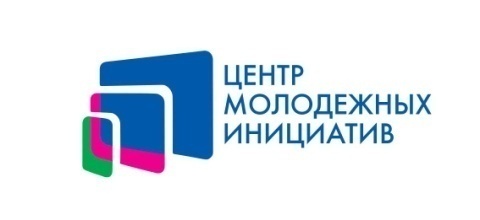 rabotakuban.info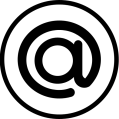 kmbt@mail.rukmbt@mail.ru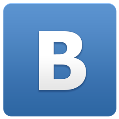 vk.com/rabotakuban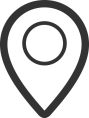 ул. Северная, 279, офис 322ул. Северная, 279, офис 322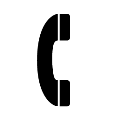 